Свердловская областьГЛАВА ВОЛЧАНСКОГО ГОРОДСКОГО ОКРУГАпостановление13.11.2020  г.                                                    		                                                                   № 491г. ВолчанскО внесении изменений в План организации и проведения ярмарок на территории Волчанского городского округа в 2020  годуРуководствуясь Постановлением Правительства Свердловской области от 07.12.2017 года № 908-ПП «Об утверждении Порядка организации ярмарок на территории Свердловской области и продажи товаров (выполнения работ, оказания услуг) на них», ПОСТАНОВЛЯЮ:Внести в План организации и проведения ярмарок на территории Волчанского городского округа в 2020 году, утвержденный постановлением главы Волчанского городского округа от 23.12.2019 года № 526 «Об утверждении Плана организации и проведения ярмарок на территории Волчанского городского округа в 2020 году» (с изменениями от 29.04.2020 года № 179, от 23.06.2020 года № 253, от 07.07.2020 года № 266, от 10.08.2020 года № 313; от 16.10.2020 года № 431) следующие изменения:1.1. Дополнить строками 19, 20 следующего содержания:Опубликовать настоящее постановление в информационном бюллетене «Муниципальный Вестник» и разместить на официальном сайте Волчанского городского округа в сети «Интернет» http://volchansk-adm.ru/.Контроль  исполнения настоящего постановления возложить на заместителя главы администрации Волчанского городского округа по социальным вопросам Бородулину И.В.И.о. главы администрации						       И.В. Бородулина № п/пНаименование ярмаркиТип ярмаркиВид ярмаркиПредельные сроки (период)проведения ярмарокМесто размещения ярмаркиНаименование, юридический адрес и адрес сайта в информационно-телекоммуникационной сети Интернет организатора ярмарки Количество мест для продажи товаров (выполнения работ, оказания услуг) на ярмарке19.ЯрмаркаРегулярная (ежемесячная) Универсальная19 ноября 2020 годаг. Волчанск, пересечение улицы Карпинского и улицы Советская (Площадь имени В.П. Гогия)Администрация Волчанского городского округа РФ, Свердловская область, город Волчанск, улица Уральского Комсомола, 1http://volchansk-adm.ru/1520.ЯрмаркаРегулярная (ежемесячная) Универсальная20 ноября 2020 годаг. Волчанск, участок по адресу улица Пионерская, 10Администрация Волчанского городского округа РФ, Свердловская область, город Волчанск, улица Уральского Комсомола, 1http://volchansk-adm.ru/20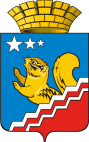 